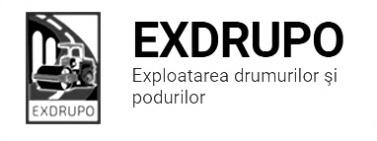 Notă informativăcu privire la lucrările de întreţinere şi salubrizare a infrastructurii rutieresect. Centru (4 muncitori): executate 01.02.2021 :Curățirea/presurarea manuală a materialului antiderapant: str. Ismail (pod, tr.)-650m2, Viaduc (pod tr.)-2 000m2/2 020m2.Curățirea/presurarea manuală a materialului antiderapant a pasajelor subterane: bd. Șt. cel Mare-Ciuflea -280m2/300m2, bd. Șt. cel Mare-Negruzzi-230m2/250m2.planificate 02.02.2021:Curățarea/presurarea manuală a materialului antiderapant a pasajelor subterane: șos.Hîncești-Sihastrului, șos.Hîncești-Spicului, șos.Hîncești, 176.sect. Buiucani (3 muncitori): 	executate 01.02.2021:Curățire/presurarea materialului antiderapant manual: str. M. Viteazul (pod tr.)-1 364m2.Curățirea de zăpadă a trecerilor pietonale: str. M. Viteazul-110m2, Piața D. Cantemir-54m2.Curățirea de zăpadă a receptoarelor:str M. Viteazul-140m2, Piața D. Cantemir-18m2, C. Ieșilor-94m2.planificate 02.02.2021:Curățirea de zăpadă a receptoarelor: str. C. Stere, str. V. Lupu, str. Belinski.Curățarea manuală a trecerilor pietonale: str. C. Stere, str. V. Lupu, str. Belinski.sect. Rîşcani (5 muncitori):executate 01.02.2021 :Presurarea  manuală  a materialului antiderapant: bd. Renașterii tr. (pod)-200m2. Presurarea  manuală a materialului antiderapant a pasajelor subterane: bd. Renașterii (Circ)-100m2, str. A. Russo-Moscova-100m2.Presurarea  manuală a materialului antiderapant a staților de oprire a transp. public: str. Petricani-C. Moșilor-25m2, str. Petricani, 25-33-75m2.    planificate 02.02.2021:Presurarea  manualăa a materialului antiderapant, curățire: bd. Renașterii tr. (pod). Presurarea  manuală a materialului antiderapant , curățire: bd. Renașterii (Circ)(pasaj subteran), str. A. Russo-Kiev(pasaj subteran)Presurarea  manuală a materialului antiderapant a staților de oprire a transp. public: str. Dimo-M. Basarab, str. Petricani-C. Moșilor, str. Petricani, 25-33, bd. Renașteri (pod).   sect. Botanica (6 muncitori):executate 01.02.2021:Curățirea/presurarea manuală a materialului antiderapant: Viaduc tr.-3 000m2.Curățarea canalului de scurgere a apelor pluviale: bd. Dacia, șos. Muncești-Sîngera, șos. Muncești-Băcioii Noi.planificate 02.02.2021:Presurarea  manuală  a materialului antiderapant a stațiilor de transport public:șos. Muncești-13 stații.Presurarea manuală a materialului antiderapant: Viaduc tr.Curățarea/presurarea materialului antiderapant la trecerile pietonale: bd. Dacia.sect. Ciocana (5 muncitori):executate 01.02.2021:Curățirea/presurarea manuală a materialului antiderapant: str. L. Bîcului tr. (pod)-200m2, str. Varnița tr. (pod)-240m2. planificate 02.02.2021:Presurarea materialului antiderapant manual: str. L. Bîcului (pod).Salubrizarea manulă: str. M. Manole, str. M. Spătarul.sect. OCR (14 muncitori):executate 01.02.2021:Deservirea indicatoarelor rutiere: sect. Buiucani-79buc., sect. Rîșcani-41buc.  planificate 02.02.2021:Deservirea indicatoarelor rutiere: sect. Centru.Instalarea indicatoarelor rutiere: șos. Muncești (str. Gr. Botanică-Dacia).sect. Întreținerea canalizării pluviale (5muncitori):executate 01.02.2021:Curățirea canalizării pluviale: str. Albișoara, 80/1,80/5-4buc.Curățirea de zăpadă a receptoarelor:str. Albișoara-80buc. Verificarea rețelelor canalizării pluviale: str. Testimițeanu-C. Vîrnav, str. M. Spătarul.planificate 02.02.2021:Curățirea canalizării pluviale: bd. M. cel Bătrîn, 31/1-31/4, str. Aeroportului, 11.sect. Specializat îninfrastructură (pavaj)(8 muncitori):executate 01.02.2021:Salubrizarea manuala: str. Varnița-3curse.planificate 02.02.2021:Salubrizarea manuala: str. Varnița.01-02.02.2021:Presurarea părții carosabile cu material antiderapant-12,7t(sare), 237,1t(nisip-sare).Măsurile întreprinse pentru prevenirea răspîndirii Covid-19:Toate unităţile de trasport sunt dezinfectate la începutul şi la sfîrşitul programului de lucru;Muncitorilor este verificată starea de sănătate de către medicul întreprinderii;Muncitorii sunt echipaţii cu:mască de protecţie;mănuşi de protecţie;dezinfectant.Inginer SP                     A. Bodnariuc